  Évaluation des « deux lois de la réussite » (FPT)  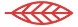 Élève : ____________________________________________Total des absences (étapes 1, 2 et 3) : ____________2. Participation active aux activités de financementHeures travaillées :Nom du projet ____________ (ex. : service de cantine) =	____ hNom du projet ____________ (ex. : service de traiteur) =	____ hNombre total d’heures =	____ hCommentaires des responsables : Moins de 5 % d’absences dans l’année :OuiMoins de 5 % d’absences dans l’année :Non